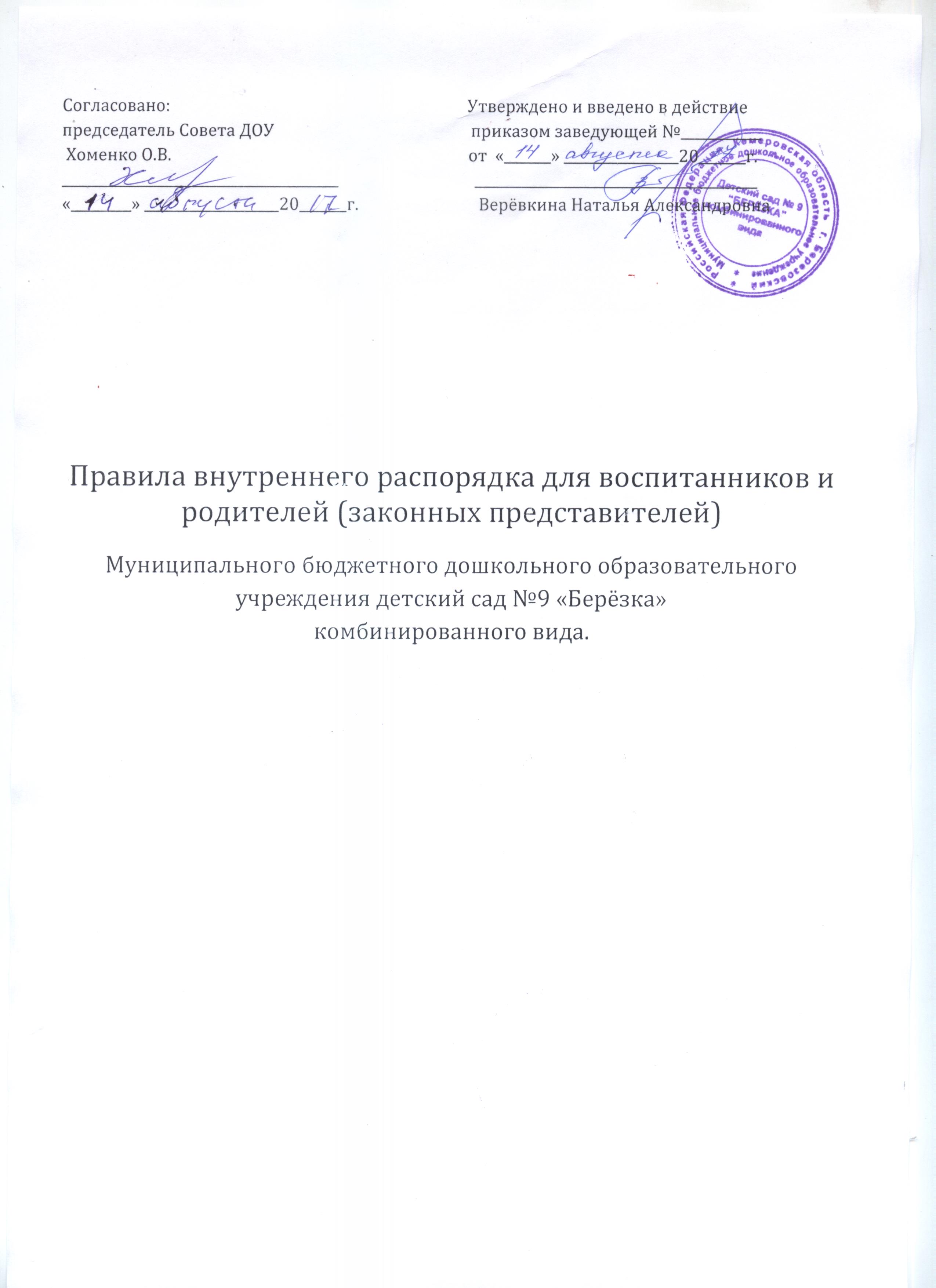 Согласовано:                                                                          Утверждено и введено в действие председатель Совета ДОУ 	                                                приказом заведующей №____________ Хоменко О.В.                                                                          от  «_______» _________________20_______г._________________________________________	                                  __________________________________________«_________» ____________________20_______г.	                              Верёвкина Наталья АлександровнаПравила внутреннего распорядка для воспитанников и родителей (законных представителей)Муниципального бюджетного дошкольного образовательного учреждения детский сад №9 «Берёзка» комбинированного вида.             Правила внутреннего распорядка разработаны для воспитанников  и родителей (законных представителей) Муниципального бюджетного дошкольного образовательного учреждения детский сад № 9  комбинированного вида (ДОУ). Цель правил внутреннего распорядка - обеспечение безопасности детей во время их пребывания в ДОУ, а также  успешная реализация целей и задач ДОУ, определенных в Уставе ДОу.  Настоящие Правила внутреннего распорядка являются обязательными для всех воспитанников ДОУ и их родителей (законных представителей). При приеме воспитанника  администрация ДОУ обязана ознакомить родителей (законных представителей) воспитанников с настоящими Правилами.1.  Режим работы ДОУ :5 дневная рабочая неделя;выходные дни - суббота, воскресенье, праздничные дни;максимальная длительность пребывания детей в ДОУ – 12 часов с (700 до 1900);2. Ежедневный утренний прием детей проводят воспитатели групп, которые опрашивают родителей (законных представителей) о состоянии здоровья детей. Прием детей в  ДОУ осуществляется с  700 ч. – до 745 ч.Своевременный приход в детский сад – необходимое условие качественной и правильной организации воспитательно-образовательного процесса.3. Медицинский работник  ДОУ осуществляет контроль приема детей в  случаях подозрения на заболевание. Выявленные больные дети или дети с подозрением на заболевание в ДОУ не принимаются; заболевших в течение дня детей изолируют от здоровых детей (временно размещают в изоляторе) до прихода родителей (законных представителей)  или направляют в лечебное учреждение.4. Педагоги имеют возможность беседовать с Вами о Вашем ребенке утром  с 700 до 745 часов и вечером после 1730 часов. В другое время педагог обязан находится с группой детей и отвлекать его нельзя.5. К педагогам группы независимо от их возраста необходимо обращаться на «Вы», по имени и отчеству.6. Спорные и конфликтные ситуации нужно разрешать только в отсутствии детей.7. Если у вас возникли вопросы по организации воспитательно-образовательного процесса, пребыванию ребенка в группе, вам следует обсудить это с воспитателями группы; если этот разговор не помог решению проблемы, пожалуйста, обратитесь к заведующему детским садом –  Верёвкиной Наталье Александровне,  по телефону   3-23-95 или лично, либо заместителю заведующего –  Симоновой Любови Николаевне, по телефону  3-23-95 или лично.Мы постараемся решить проблему и дать ответ на все интересующие Вас вопросы.8. Помните, что в детском саду работает логопед -  Бондаревская Наталья Викторовна, к которой Вы также можете обратиться за консультацией и индивидуальной помощью по всем интересующим Вас вопросам относительно работы по исправлению недостатков речи. Записаться на консультацию можно у воспитателей группы. 9. Плата за содержание ребенка в ДОУ вносится в банк за месяц вперед, но не позднее 20 числа текущего  месяца. 10. Родители (законные представители) обязаны забрать ребенка до 1900.  В случае, если родители (законные представители)  не забирают ребенка после 1900 часов ребенок передается в отдел полиции   города Берёзовского. Если родители (законные представители) ребенка не могут лично забрать ребенка из ДОУ, то требуется заранее оповестить об этом воспитателя группы или администрацию детского сада и сообщить, кто будет забирать ребенка из тех лиц, на которых предоставлены личные заявления родителей (законных представителей), кроме лиц не достигших 14 летнего возраста. 11. Если Вы привели ребенка после начала какого – либо режимного момента, пожалуйста, разденьте его и подождите вместе с ним в приёмной до ближайшего перерыва. 12. Родители (законные представители) должны лично передавать детей воспитателю группы. Нельзя забирать детей из ДОУ не поставив в известность воспитателя группы, а также поручать это детям, подросткам в возрасте до 14 лет, лицам в нетрезвом состоянии.13. О невозможности прихода ребенка по болезни или другой уважительной причине необходимо обязательно сообщить в ДОУ. Ребенок, не посещающий детский сад более трёх  дней (за исключением выходных и праздничных дней), должен иметь справку от врача, при возвращении после более длительного отсутствия предоставляется справка о состоянии здоровья ребенка с указанием диагноза, длительности заболевания (даты с …..по …..), сведений об отсутствии контакта с инфекционными больными. 14. Пожарными и санитарными нормами запрещается оставлять коляски и санки в помещении детского сада. 15. В случае длительного отсутствия ребенка в  ДОУ по каким-либо обстоятельствам, необходимо написать заявление на имя заведующего ДОУ о сохранении места за ребенком с указанием периода отсутствия ребенка и причины (санаторно – курортное лечение, отпуск родителей (законных представителей) по окончании отпуска Вы обязаны предоставить справку о здоровье ребёнка.16. Перед тем как вести ребенка в детский сад, проверьте, соответствует ли его одежда времени года и температуре воздуха. Проследите, чтобы одежда ребенка не была слишком велика и не сковывала его движений. В правильно подобранной одежде ребенок свободно двигается и меньше утомляется. Завязки и застежки должны быть расположены так, чтобы ребенок мог самостоятельно себя обслужить. Обувь должна быть легкой, теплой, точно соответствовать ноге ребенка, легко сниматься и надеваться. Носовой платок необходим ребенку, как в помещении, так и на прогулке (или влажные салфетки).  17. Родители (законные представители) обязаны приводить ребенка в ДОУ здоровым и информировать воспитателей о каких-либо изменениях, произошедших в состоянии здоровья ребенка дома.18. Родители (законные представители) обязаны приводить ребенка в опрятном виде, чистой одежде и обуви.  У ребёнка  должна быть сменная одежда (тапки, трусики, майка, колготки), расческа, спортивная форма (футболка, шорты и чешки), а также  головной убор (в теплый период года – панама, косынка).  Вся одежда ребёнка должна быть промаркирована опознавательным  знаком,  характерным только для этого ребёнка  (для удобства определения принадлежности одежды).19. Чтобы избежать случаев травматизма, родителям необходимо проверять содержимое карманов в одежде ребенка на наличие опасных предметов. Категорически запрещается приносить в ДОУ острые, режущие, стеклянные предметы, а также мелкие предметы (бусинки, пуговицы и т. п.), таблетки и другие лекарственные средства.20. Запрещается приносить в детский сад жевательную резинку и другие продукты питания (конфеты, печенье, напитки и др.).21. Не рекомендуется одевать ребенку золотые и серебряные украшения, давать с собой дорогостоящие игрушки, мобильные телефоны, монеты.В группе детям не разрешается бить и обижать друг друга,  портить и ломать результаты труда других детей. Детям не разрешается «давать сдачи», так же, как и нападать друг на друга. Это требование продиктовано соображениями безопасности каждого ребенка. Просим Вас в семье поддерживать эти требования!            Совместная работа педагогического коллектива  ДОУ и семьи станет для ребенка лучшим “мостиком” между домом и детским садом. Мы стремимся к тому, чтобы и дети, и родители  (законные представители) чувствовали себя в нашем учреждении комфортно.           Приветствуем активное участие родителей в жизни группы:участие в праздниках и развлечениях, родительских собраниях, трудовых десантах; сопровождение детей на прогулках, экскурсиях за пределами детского сада;работу в родительском комитете группы или детского сада.Заранее благодарны Вам за помощь и понимание, надеемся на тесное сотрудничество! Ваше внимание и аккуратность по отношению к детскому саду воспитывают положительные качества у детей.